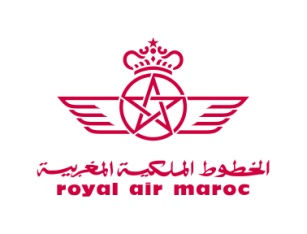                    Déclaration de la désignation officielle d’un représentant mandatéJe soussigné, Prénom et Nom……………………..……………en vertu des pouvoirs qui m’ont été conférés par ………………………………………………, donne pouvoir par la présente, à M. ou Mme…………………………., agissant en qualité de …………………………………… qui l’accepte, à agir au nom et pour le compte de la société …………………………… …………… . En conséquence, je l'autorise à prendre connaissance de tous les documents, à participer à toutes les discussions, à fournir toutes les informations et, plus généralement, à faire le nécessaire dans le cadre de la Prestation.Le représentant mandaté pourra être contacté pour tout besoin ou toutes informations complémentaires par: E-mail : 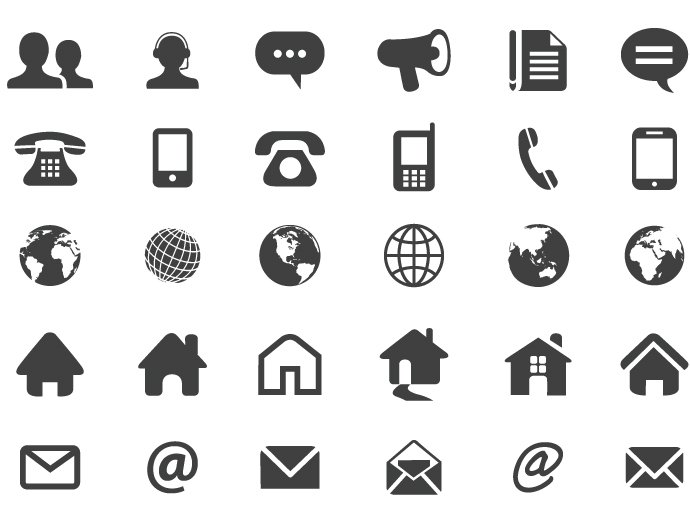  Téléphone fixe : Téléphone mobile: Signature du Fournisseur précédée de la mention " bon pour pouvoirA  …………………………………………Le ………………………………………… (Signature+ Cachet)